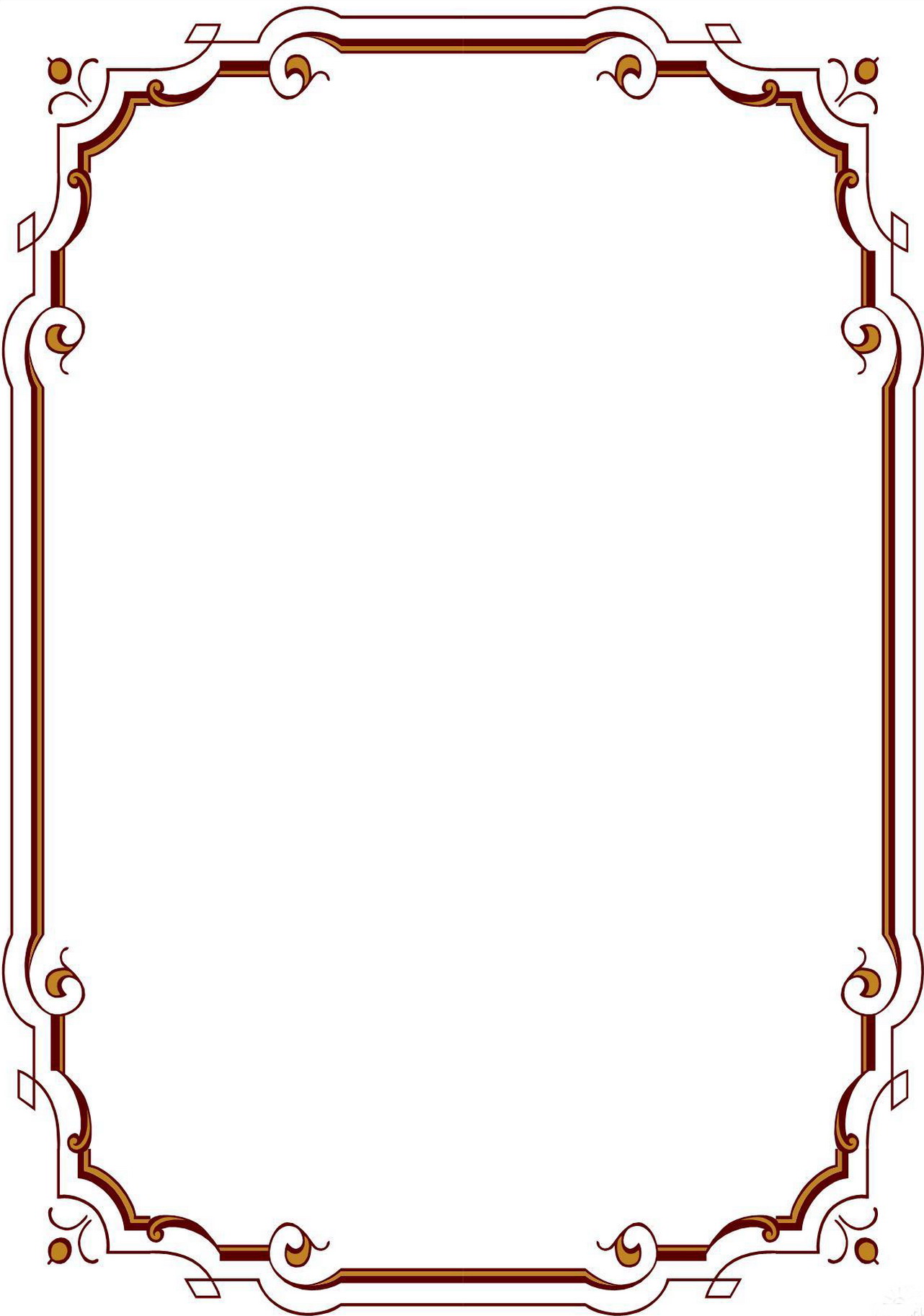 УЧЕБНЫЙ ПЛАНначального общего образованиямуниципального бюджетного общеобразовательного учреждения средней общеобразовательной школыс. Карамышево  Грязинского муниципального  районаЛипецкой областина   2019 - 2020 учебный год  Особенности учебного плана для учащихся 1-4 классов , осваивающих основную образовательную программу начального  общего образования в соответствии с ФГОС, утвержденного приказом Министерства образования Российской Федерации от 06.10.2009 №373.Учебный план МБОУ СОШ с.Карамышево для учащихся 1-4 классов, осваивающих основную образовательную программу начального общего образования в соответствии с федеральным государственным образовательным стандартом начального общего образования, призван обеспечить реализацию целей и задач образования, которые определены Федеральным законом от 29 декабря 2012 г. № 273 - ФЗ «Об образовании в Российской Федерации».  Учебный план начального общего образования определяет перечень, трудоемкость, последовательность и распределение по периодам обучения учебных предметов, формы промежуточной аттестации. Учебный план начального общего образования выступает в качестве одного из основных организационных механизмов реализации ООП НОО. Учебный план начального общего образования МБОУ СОШ с.Карамышево на 2019/2020 учебный год разработан на основе примерного учебного плана начального общего образования и в соответствии с приказами Министерства образования и науки Российской Федерации: - Федеральный закон  «Об образовании в Российской Федерации» от 29.12.2012  №273-ФЗ;- приказ Минобрнауки РФ от 06.10.2009 г. № 373 « Об утверждении и введении в действие федерального  государственного образовательного стандарта начального общего образования»;- приказ Минобрнауки РФ от 26.11.2010 г. №1241 «О внесении изменений в Федеральный государственный образовательный стандарт начального общего образования, утвержденный приказом Министерства образования и науки РФ №373 от 06.10.2009 г.»;- приказ Минобрнауки РФ от 22.09.2011 г. №2357 «О внесении изменений в Федеральный государственный образовательный стандарт начального общего образования, утвержденный приказом Министерства образования и науки РФ №373 от 06.10.2009 г.»;- приказ Минобрнауки РФ от 18.12.2012 г. №1060 «О внесении изменений в Федеральный государственный образовательный стандарт начального общего образования, утвержденный приказом Министерства образования и науки РФ №373 от 06.10.2009 г.»;- Приказ Министерства образования и науки РФ от 30 августа 2013 г. N 1015
"Об утверждении Порядка организации и осуществления образовательной деятельности по основным общеобразовательным программам - образовательным программам начального общего, основного общего и среднего общего образования";-  приказ от 31 марта 2014 г.  № 253 «Об утверждении федерального перечня учебников, рекомендуемых к использованию при реализации имеющих государственную аккредитацию образовательных программ начального общего, основного общего, среднего общего образования » (в ред. Приказов Минобрнауки России от 08.06.2015г. № 576, от 28.12.2015г. № 1529, от 26.01.2016г. № 38),-приказ № 629 от 05 июля 2017 года «О внесении изменений в Федеральный перечень учебников, рекомендованных к использованию при реализации имеющих государственную аккредитацию образовательных программ начального общего, основного общего, среднего общего образования»-приказ № 581 от 20 июня 2017 года «О внесении изменений в Федеральный перечень учебников, рекомендованных к использованию при реализации имеющих государственную аккредитацию образовательных программ начального общего, основного общего, среднего общего образования»-приказ № 535 от 08 июня 2018 года «О внесении изменений в Федеральный перечень учебников, рекомендованных к использованию при реализации имеющих государственную аккредитацию образовательных программ начального общего, основного общего, среднего общего образования»-Приказ Министерства просвещения РФ от 28.12.2018 года № 345 "О федеральном перечне учебников, рекомендуемых к использованию при реализации имеющих государственную аккредитацию образовательных программ начального общего, основного общего, среднего общего образования"- постановление Главного государственного санитарного врача РФ от  29.12.2010 г.№189 «Об утверждении СанПиН 2.4.2.2821-10 «Санитарно-эпидемиологические требования к условиям и организации обучения в общеобразовательных учреждениях»; - постановление Главного государственного санитарного врача РФ от 24.11.2015г. № 81 об утверждении изменений в СанПиН 2.4.2.2821-10 "Санитарно-эпидемиологические требования к условиям и организации обучения в общеобразовательных учреждениях" (с изменениями на 24 ноября 2015 года)Кроме того, при формировании учебного плана для учащихся 1-4 классов школы, осваивающих основную образовательную программу начального общего образования в соответствии с ФГОС НОО, учтено следующее: содержание образования при получении начального общего образования реализуется учебно-методическим комплексом «Школа России». При разработке данного учебного плана на 2019/2020 учебный год учтены материально-технические и кадровые ресурсы школы, обеспечивающие реализацию учебного плана, а также познавательные интересы, интеллектуальные возможности учащихся, пожелания и запросы родителей, выявленные в ходе изучения социального заказа.  Учебный план начального общего образования в соответствии с ФГОС направлен на обеспечение:- равных возможностей получения качественного начального образования;- духовно-нравственного развития и воспитания обучающихся на ступени начального образования, становления их гражданской идентичности как основы развития гражданского общества;- преемственности основных образовательных программ дошкольного, начального общего, основного общего, среднего (полного) образования;- сохранение и развитие культурного разнообразия; овладение духовными ценностями многонационального народа РФ;- единства образовательного пространства РФ в условиях многообразия образовательных систем и видов образовательных учреждений;- условий для эффективной реализации и освоения обучающимися основной образовательной программы начального общего образования, в том числе обеспечение условий для индивидуального развития обучающихся, в особенности тех, кто в наибольшей степени нуждается в специальных условиях обучения, - одаренных детей и детей с ограниченными возможностями.Учебный план 1-4 классов начального общего образования обеспечивает введение в действие и реализацию требований Стандарта:- состав и структуру обязательных предметных областей,отражающих требования федерального государственного образовательного стандарта;определяет перечень направлений внеурочной деятельности по классам (годам обучения)- определяет общий объем нагрузки и максимальный объем аудиторной нагрузки обучающихся;- распределяет учебное время между федеральным, региональным и компонентом образовательного учреждения;- определяет показатели финансирования (в часах);- определяет максимальный объем домашних заданий;Учебный план начального общего образования предусматривает:4-х летний срок освоения образовательных программ начального общего образования для 1-4 классов (ФГОС начального общего образования № 373 от 06.10.2009 г). Продолжительность учебного года в 1 классе – 33 учебные недели. Во  2-4 классах – 35 недель.Продолжительность каникул в течение учебного года составляет не менее 30 календарных дней, летом не менее 8 недель.2. Обучение в 1 классе регламентируется требованиями Сан ПиНа 2.4.2.2821-10пунктом 10.6- максимально допустимая недельная нагрузка  в  академических часах не должна превышать 21 час;- расписание уроков составляется отдельно для образовательных и внеурочных занятий. Между началом внеурочных занятий и последним уроком обязательных занятий устраивается перерыв продолжительностью не менее 30 минут пунктом 10.10;- учебные занятия проводятся по 5-ти дневной учебной неделе и только в первую смену;- используется «ступенчатый режим обучения» в первом полугодии (в сентябре, октябре – по 3 урока в день по 35 минут каждый, в ноябре, декабре – по 4 урока по 35 минут каждый, январь - май – по 4 урока по 40 минут каждый); В течение адаптационного периода (8 недель) учитель может планировать уроки по таким предметам как окружающий мир, ИЗО, музыка, технология, физическая культура в виде целевых прогулок, экскурсий, физкультурных занятий, развивающих игр. В классном журнале указывается форма проведения занятия, если оно проводится не в классно - урочной формеПродолжительность урока для 2-4 классов - 45 минут и не более 5 уроков в день, кружков   до 45 минут, перемены - по 10 минут, большая  перемена 20 минут.  Занятия организованы в одну смену. Текущая аттестация учащихся проводится по четвертям. Максимально допустимая недельная нагрузка при 5-дневной учебной неделе - 23 часа.С целью профилактики утомления, нарушения осанки, зрения обучающихся на уроке проводятся физкультминутки и гимнастика для глаз при обучении письму, чтению, математике.Форма организации образовательного процесса: четвертная.Для оценки достижения формирования универсальных учебных действий в 1 классе в начале года проводится входная диагностическая работа, а в конце комплексная итоговая работа. Во 2-4 классах в начале года проводятся входные контрольные по русскому языку и по математике, а в конце года итоговые контрольные работы по русскому языку и математике и комплексная итоговая работа  Во 2-4-х классах освоение 	учебных 	предметов 	и 	курсов	 сопровождается промежуточной аттестацией. Промежуточная аттестация в МБОУ СОШ с.Карамышево осуществляется путем выведения годовых отметок успеваемости на основе четвертных  отметок успеваемости, выставленных обучающимся в течение соответствующего учебного года.  Промежуточная аттестация учащихся 1-х классов в течение учебного года осуществляется качественно, без фиксации их достижений в классных журналах, во 2-4-х классах – с фиксацией их достижений в классных журналах в виде отметок по пятибалльной шкале     Изучение учебных предметов федерального компонента организуется с использованием учебных пособий, входящих  в федеральный перечень учебников, рекомендуемых к использованию при реализации имеющих государственную аккредитацию образовательных программ начального общего, основного общего, среднего общего образования  на 2019/2020 учебный год» Учебный план начального общего образования фиксирует максимальный объём учебной нагрузки обучающихся, состав учебных предметов, распределяет учебное время, отводимое на освоение содержания образования по классам и учебным предметам.Особенности учебного плана начального общего образованияУровень начального общего образования – сложившееся самоценное, самостоятельное и обязательное звено в системе непрерывного общего образования. В начальной школе формируются универсальные учебные действия, закладывается фундамент всего последующего образования. Содержание учебных предметов направлено на развитие познавательной активности ребенка, обеспечивает овладение им чтения, письма на русском и иностранном языках, счета, формирование умений и навыков учебной деятельности, самоконтроля учебных действий, культуры поведения и речи, основ личной гигиены и здорового образа жизни. Учебный план для учащихся 1-4 классов, осваивающих основную образовательную программу начального общего образования в соответствии с ФГОС НОО, состоит из 2-х взаимосвязанных частей: обязательная часть (наполняемость определена составом учебных предметов обязательных предметных областей) и часть, формируемая участниками образовательных отношений. Часть учебного плана, формируемая участниками образовательных отношений, определяет содержание образования, обеспечивающего реализацию интересов и потребностей обучающихся, их родителей (законных представителей).   Обязательная 	часть 	учебного 	плана 	отражает 	содержание образования, 	которое 	обеспечивает 	достижение 	важнейших 	целей современного начального образования: формирование гражданской идентичности учащихся, приобщение их к общекультурным, национальным и этнокультурным ценностям; готовность обучающихся к продолжению образования на последующих ступенях основного общего образования их приобщение к информационным технологиям; формирование здорового образа жизни, элементарных правил поведения в экстремальных ситуациях; личностное 	развитие 	учащегося 	в 	соответствии 	с 	его индивидуальностьюНачальное общее образование является базой, фундаментом всего последующего обучения. На данном уровне обучения формируются универсальные учебные действия, закладывается основа формирования учебной деятельности ребенка – система учебных и познавательных мотивов, умение принимать, сохранять, реализовывать учебные цели, умение планировать, контролировать и оценивать учебные действия и их результат. Уровень начального общего образования обеспечивает познавательную мотивацию и интересы обучающихся, готовность и способность к сотрудничеству и совместной деятельности участников образовательной деятельности, формирует основы нравственного поведения, определяющего отношения личности с обществом и окружающими людьми.Обучение в 1-4 классах школы  проводится  по УМК «Школа России».Данные УМК предметов, включенных в учебный план на уровне начального общего образования, соответствуют Федеральному перечню учебников, рекомендованных к использованию при реализации имеющих государственную аккредитацию образовательных программ начального общего, основного общего, среднего общего образования. Рабочие программы по всем предметам учебного плана разрабатываются педагогами школы на основе примерных и (или) авторских учебных программ. Реализация данного учебного плана предоставляет возможность получения стандарта образования всеми учащимися, позволяет достигнуть целей образовательной программы школы, удовлетворить социальный заказ родителей, образовательные запросы и познавательные интересы.При составлении  учебного плана  для учащихся 1-4 классов, осваивающих образовательную программу начального  общего образования в соответствии с ФГОС, строго соблюдено  наличие полного перечня  образовательных областей и учебных предметов, определенных  обязательной  частью примерного учебного плана начального общего образования на 2019-2020 учебный год, так же соответствие количества  часов, отведенных на  изучение данных предметов Начального общего образования.Обязательная часть представлена следующими учебными предметами:- Русский язык- Литературное чтение- Родной язык- Литературное чтение на родном языке- Математика- Окружающий мир- Искусство: музыка и изобразительное искусство- Технология- Физическая культура- Иностранный язык (со 2кл.)-Основы религиозных культур и светской этики (4 класс)            В части, формируемой участниками образовательного процесса, по результатам анкетирования учащихся, родителей и педагогов,  учебные часы отведены на изучение следующих предметов:- в 1 классе  2 час в неделю  на изучение русского языка;- во  2 классе  2 час  в неделю на  изучение русского языка;  -в 3 классе  1 ч. в неделю на изучение русского языка;-  в 1-3 классах по 1 ч. в неделю на изучение литературного чтения:- в 1-3 классах по 1 ч. , в 4классе 2 ч в неделю на изучение математики;- в 3 классе по 1 часу  в неделю на  изучение  информатики;- в 4 классе по 1 часу  в неделю на  изучение информатики;-в 4 классе 1 ч. в неделю на изучение окружающего мира.Учебная программа по информатике предназначена для развития логического и системного мышления.        Увеличение часов на изучение русского языка и литературного чтения обусловлено  следующими  целями: обеспечение языкового и речевого развития младших школьников, формирование  представления о мире, российской истории, нравственности, развитие читательской активности.Количество учебных занятий за 4 учебных года не может составлять менее 2904 часов и не более 3345 часов.            По санитарно-эпидемиологическим требованиям к условиям и организации обучения максимально допустимая недельная  учебная  нагрузка составляет в 1-х классах – 21 час, во 2  и 3 классах – 23 часа.            Обучение в 1 - 4 классе осуществляется по 5-дневной учебной неделе в соответствии с календарным учебным графиком  на 2017-2018 учебный год.             Форма организации образовательного процесса: четвертная.Промежуточная аттестация учащихся 1-х классов в течение учебного года осуществляется качественно, без фиксации их достижений в классных журналах. В начале года проводится входная диагностическая работа, в конце  года итоговая диагностическая работа.            Освоение образовательной программы  начального  общего образования учащимися 1-4 классов сопровождается проведением  метапредметных диагностических работ, а так же итоговых  контрольных работ по математике и русскому языку (диктант) и Всероссийскими проверочными работами в 4 классах.Учебный пландля обучающихся I-IVклассов, осваивающих образовательную программу НОО в соответствии с ФГОС НОО на 2019-2020 учебный  год Организация внеурочной деятельности НОО в 2019-2020 годВнеурочная деятельность в 1-4 классах, реализующих ФГОС второго поколения, организуется по направлениям развития личности: спортивно-оздоровительное, общеинтеллектуальное, общекультурное, духовно-нравственное, социальное. Главная цель организации внеурочной деятельности: создание условий для позитивного общения обучающихся в школе и за ее пределами, для проявления инициативы и самостоятельности, ответственности, искренности и открытости в реальных жизненных ситуациях, интереса к внеклассной деятельности на всех возрастных этапах.    Реализацию учебного плана обеспечивают кадровые  и материально-технические ресурсы.           Все педагоги начального обучения прошли курсы повышения квалификации по теме «Федеральный государственный образовательный  стандарт начального общего образования: содержание, особенности внедрения и условия реализации».Количество учебных кабинетов 1-4 классов  – 4, 2 кабинета оснащены интерактивными досками, имеются спортивный зал, спортивные и игровые площадки, библиотека, читальный зал.            Созданы достойные условия для осуществления образовательного процессаПлан внеурочной деятельности 1-4 классовМБОУ СОШ с.Карамышево на 2019- 2020 учебный годПринято на заседании педагогического Совета   30 августа 2019 г. протокол № 1                                                                            Утверждаю» директор школы______________А.А. Никольский                                                                                    Приказ № __ от  __августа  2019гПредметные областиУчебные предметы, модуликлассыУчебные предметы, модуликлассыКоличество часов в неделю/годКоличество часов в неделю/годКоличество часов в неделю/годКоличество часов в неделю/годВсегоПредметные областиУчебные предметы, модуликлассыУчебные предметы, модуликлассыIIIIIIIVВсегоОбязательная частьОбязательная частьРусский язык и литературное чтениеРусский языкРусский язык322310Русский язык и литературное чтениеЛитературное чтениеЛитературное чтение32229Родной язык и литературное чтение на родном языкеРодной язык (русский язык)Родной язык (русский язык)-1113Родной язык и литературное чтение на родном языкеЛитературное чтение на родном языкЛитературное чтение на родном язык-1113Иностранный языкИностранный языкИностранный язык–2226Математика и информатикаМатематика Математика 333211Обществознание и естествознаниеОкружающий мирОкружающий мир22217Основы религиозных культур и светской этикиОсновы православной культурыОсновы православной культуры–––11ИскусствоМузыкаМузыка11114ИскусствоИзобразительное искусствоИзобразительное искусство11114Технология Технология Технология 11114Физическая культураФизическая культураФизическая культура333312ИтогоИтогоИтого1719191974Часть, формируемая участниками образовательных отношенийЧасть, формируемая участниками образовательных отношенийЧасть, формируемая участниками образовательных отношений444416Русский язык и литературное чтениеРусский язык и литературное чтениеРусский язык221-5Русский язык и литературное чтениеРусский язык и литературное чтениеЛитературное чтение111-3Математика и информатикаМатематика и информатикаМатематика 11125Математика и информатикаМатематика и информатикаИнформатика112Обществознание и естествознаниеОбществознание и естествознаниеОкружающий мир 11Максимально допустимая недельная нагрузка Максимально допустимая недельная нагрузка Максимально допустимая недельная нагрузка 2123232390НаправлениеНазвание модуляРуководитель1Спортивно-оздоровительноеПодвижные игрыС. А. Балабанович2ОбщекультурноеМузыкальный калейдоскоп Страна мастеровСтрана этикаУмелые ручкиЛ. А. ШкуркинаА.Н. КобзеваН.А. НескоромныхТ.В. Снежкова3Духовно-нравственноеЖивое словоН.А. Ряжских4ОбщеинтеллектуальноеМир компьютераН. К. Ильина5СоциальноеЮИДА.Н. КобзеваВнеурочная работа (кружки, секции, проектная деятельность)1 класс2 класс3 класс4 классПодвижные игры1111Музыкальный калейдоскоп1111Страна мастеров1Страна этика1Умелые ручки1Живое слово1ЮИД11Мир компьютера11Итого 4444